AntibiotiquesIntroduction et aperçu des ressources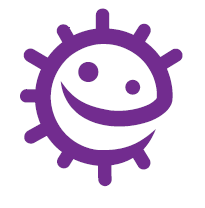 Dans cette section, vous trouverez des ressources interactives et ludiques pour sensibiliser les jeunes à une utilisation raisonnée des antimicrobiens, à la prévention des infections et à la lutte contre l’antibiorésistance. Grâce à ces outils, les élèves pourront acquérir les connaissances nécessaires pour prendre soin de leur santé. Liens avec le programme scolaire du lycée :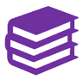 Parcours éducatif de santéEMC :Classe de Première : Axe 2, les recompositions du lien social : les problèmes éthiques contemporains (le cadre de la recherche, les lois de bioéthique).SVT (BO spécial n°1 du 22 janvier 2019)Classe de Seconde GT : Thème corps humain et santé - Microbiote humain et santéClasse de Première générale : Thème corps humain et santé - Variation génétique - variation bactérienne et résistance aux antibiotiquesClasse de Première STL (BO spécial n°5 du 11 avril 2019) : Thématique santé - Prophylaxie et traitementsFilière professionnelleEnseignement de Prévention santé : Sous la thématique A : l'individu responsable de son capital santéBac pro accompagnement, soins et services à la personne : Biologie et microbiologie appliquéesObjectifs :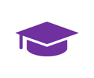 Faire connaître aux lycéens le fonctionnement des antibiotiques, leur utilisation appropriée et les risques liés à une mauvaise utilisation.Sensibiliser à la résistance aux antibiotiques.Promouvoir une utilisation responsable des antibiotiques afin de prévenir le développement de résistances. Faire comprendre aux élèves qu’ils peuvent jouer un rôle important dans la préservation de l’efficacité des antibiotiques et la lutte contre la résistance aux antimicrobiens.Ressources proposées :Une présentation PPT « Découverte des antibiotiques et apparition de l’antibiorésistance » 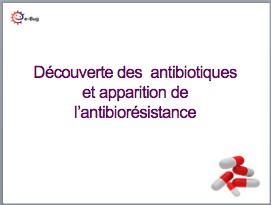 Une interview filmée d’expert – Céline Pulcini, infectiologue répond aux questions de lycéens.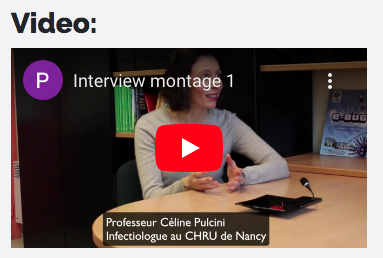 Un quiz sur les Mythes ou réalités autour des antibiotiques (Présentation PPT + réponses au quiz) 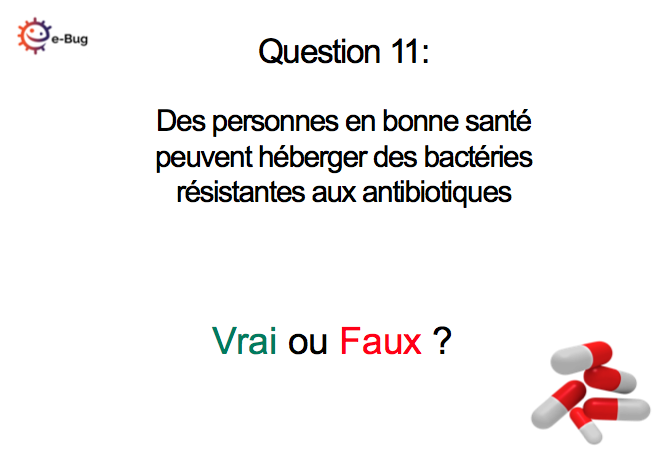 Des fiches « Conseil pour les infections virales courantes » qui peuvent être utilisées lors de la discussion avec les élèves et donnent quelques repères aux élèves.Des cartes de débat pour organiser un jeu de rôle sur le thème « Résistance aux antibiotiques : suis-je concerné ? »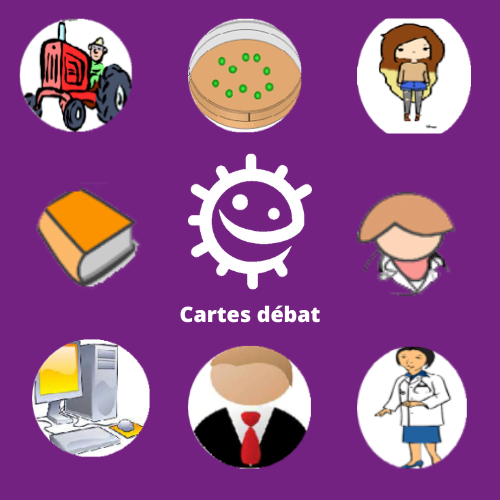 Des vidéos qui expliquent le mode d’action des antibiotiques (bactériostatique ou bactéricide), les mécanismes de résistance, et leur propagation.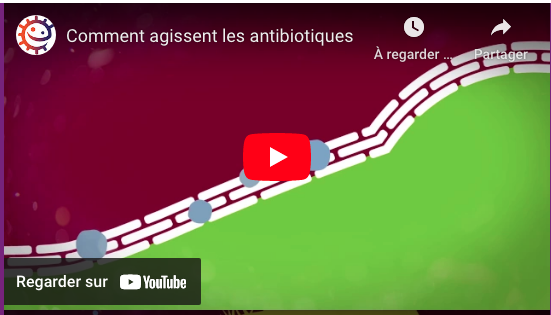 L’éducation par les pairs propose un plan de cours utilisable par les 15-18 ans pour mettre en œuvre un cours d’1h destinée à d’autres élèves de collège ou de lycée dans des sections non scientifiques.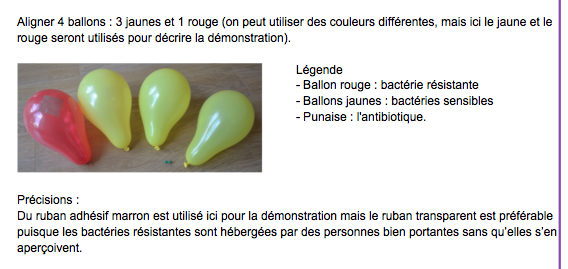 Ressources complémentaires :Playlist antibiotiques/antibiorésistance sur la chaine Youtube e-Bug France 